SCHEDA DI ACCREDITAMENTOASSOCIAZIONE ITALIANA FORMATORIDELEGAZIONE TERRITORIALE SICILIA===oOo===SEMINARIO SULL’AUTOSTIMAI Love MeVenerdì 29 settembre 2017, ore 15:30-19:30c/o Studio di PsicoterapiaSiracusa, via Pietro Novelli, 27da inviare entro mercoledì   27 settembre 2017 via mail a: delegazione.sicilia.aif@virgilio.it    e   p. c   dott.ssalaurauccello@gmail.comData ………………………		Firma: …………………………………………………………La sottoscrizione della presente Scheda costituisce anche Dichiarazione di aver preso visione della "Informativa ai sensi del D.Lgs n.196 del 30 giugno 2003 per il trattamento dei dati personali" (vedi sito AIF www.associazioneitalianaformatori.it)La partecipazione all’evento in locandina autorizza AIF Sicilia – a meno di una esplicita dichiarazione di diniego da parte dell’interessato – a riprendere e/o a far riprendere in video e/o fotografare i partecipanti all’evento stesso allo scopo promuovere le attività dell’Associazione presso le reti telematiche, in contesti che non ne pregiudichino la dignità personale e il decoro. 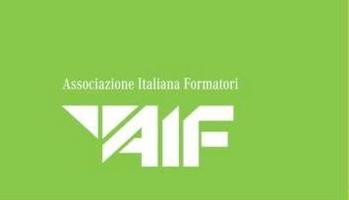 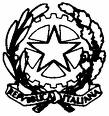 Associazione qualificata pressoil MIUR per le attività di formazione dei docenti D.M. 28/12/2010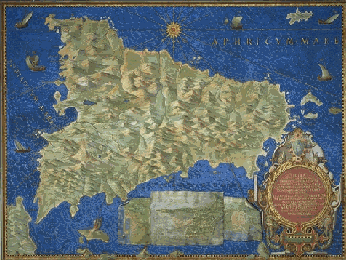 Delegazione Territoriale Sicilia  Cognome e Nome:  Ente/Università /Altro… di appartenenza: Indirizzo e/o sede di lavoro:  Telefono: @ E-mail: /_/ Socio/a AIF       /_/Personale MIUR /_/ Altro (specificare) __________________________________________________